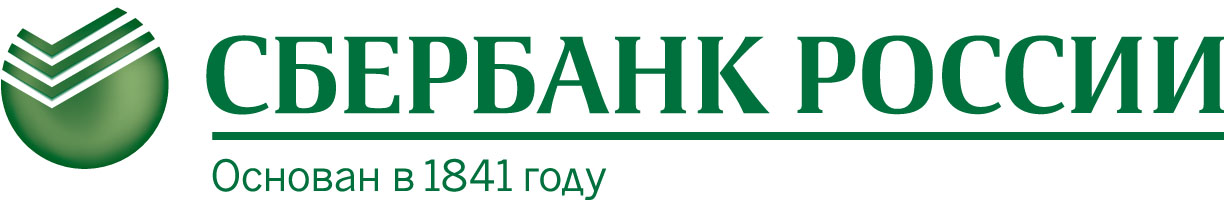 Договор № _______на размен наличных денежных средств и их передачу стороннему перевозчику для последующей доставки Клиентуг. __________				                                                                   "_____" _____________20__г.Публичное акционерное общество «Сбербанк России»; ПАО Сбербанк, именуемый в дальнейшем Банк, в лице (должность уполномоченного лица Банка, Ф.И.О. полностью), действующего в соответствии с Уставом Банка и на основании Доверенности № _______ от _______г., с одной стороны, (полное наименование организации, соответствующее учредительным документам) именуемое в дальнейшем Исполнитель, в лице (должность уполномоченного лица Исполнителя, Ф.И.О. полностью), действующего на основании _________________________________, со второй стороны, и (полное наименование Клиента, соответствующее учредительным документам), именуемое в дальнейшем Клиент, в лице (должность уполномоченного лица Клиента, Ф.И.О. полностью), действующего на основании _________________________________, с третьей стороны, при совместном наименовании Стороны, заключили настоящий Договор о нижеследующем:1. Банк по предварительным заявкам Клиента осуществляет:– подготовку мешков с монетой/банкнот Банка России, упаковку банкнот Банка России в одноразовые номерные сейф–пакеты (далее – пакеты), монеты – в полные мешки (стандартная банковская упаковка с цветными ярлыками) – далее: размен;– передачу размена Исполнителю для доставки Клиенту;– прием от Исполнителя кассовым подразделением Банка банкнот/монеты Банка России на сумму переданного ранее размена,в соответствии с нормативными документами Банка России, Банка и условиями настоящего Договора.	При этом доставка Клиенту сформированных Банком пакетов/мешков с денежной наличностью и оплата им услуг Исполнителя регулируется отдельным договором, между Исполнителем и Клиентом, и не является предметом настоящего Договора.2. Условия оказания услуг, указанных в п. 1 настоящего Договора, а также ответственность сторон за их выполнение приведены в Приложении № 1 к Договору.Размер платы за оказанные Банком услуги, порядок и сроки ее взимания с Клиента приведены в Приложении № 2 к настоящему Договору.3. Банк организовывает предоставление услуг, указанных в п. 1. настоящего Договора в срок не позднее ___ (________) (цифрами и прописью) рабочих дней с даты подписания Сторонами настоящего Договора.4. Настоящий Договор вступает в силу с даты его подписания Сторонами и действует в течение 12 месяцев с указанной даты. Если ни одна из сторон не позднее, чем за 1 (один) месяц до окончания срока действия настоящего Договора, не заявит о расторжении настоящего Договора, срок действия настоящего Договора считается продленным на неопределенный срок.5. Каждая из Сторон имеет право в любое время расторгнуть настоящий Договор при отсутствии неурегулированных имущественных споров с письменным предупреждением об этом других Сторон не позднее, чем за 30 (тридцать) календарных дней до предполагаемой даты его расторжения. Уведомление о расторжении настоящего Договора направляется посредством почтовой связи заказным письмом с уведомлением о вручении или иным способом, позволяющим подтвердить его получение Сторонами. Договор считается расторгнутым с даты, указанной в уведомлении о расторжении.6. Настоящий Договор составлен в трех экземплярах, по одному экземпляру для каждой из Сторон. Приложения к настоящему Договору являются его неотъемлемыми частямиПОДПИСИ СТОРОН:   МП                                                          МП                                                           МППриложение № 1к Договору на размен наличных денежных средств и их передачу стороннему перевозчику для последующей доставки Клиенту № _________  от " ___ "  ____  20__ г.УСЛОВИЯ ОКАЗАНИЯ ПАО СБЕРБАНК УСЛУГИ РАЗМЕНАНАЛИЧНЫХ ДЕНЕЖНЫХ СРЕДСТВ И ЕГО ПЕРЕДАЧУ СТОРОННЕМУПЕРЕВОЗЧИКУ ДЛЯ ПОСЛЕДУЮЩЕЙ ДОСТАВКИ КЛИЕНТУ При исполнении условий настоящего Договора.1. Банк обязуется:1.1. Обеспечить наличие свободных и освещенных подъездных путей, входов и коридоров, изолированного помещения для получения инкассаторами Исполнителя размена и для приема от инкассаторов Исполнителя доставленных пакетов с банкнотами/ монетой Банка России Клиента.1.2. Обеспечить визуальное, в том числе с использованием аппаратуры видеонаблюдения, сопровождение инкассаторов Исполнителя работником охраны Банка при их следовании с пакетами с денежной наличностью Клиента от/до спецавтомобиля до/от помещения по приему/выдаче денежной наличности в Банке.1.3. Исключить нахождение в помещении по приему/выдаче пакетов с банкнотами/мешков с монетой Банка России Клиента лиц, не участвующих в их передаче/приеме, за исключением руководителей Исполнителя и Банка, или лиц, уполномоченных ими для осуществления проверки работы инкассатора Исполнителя или кассира Банка.1.4. По заявкам Клиента, полученным Банком на бумажном носителе от Клиента/ Исполнителя, по факсу, в электронном виде на электронный адрес кассового подразделения Банка ________________ (указать в случае наличия):– формировать и упаковывать в пакеты – банкноты Банка России, в полные мешки – монету Банка России;– передавать инкассаторам Исполнителя, упакованные в пакеты/мешки банкноты/ монету Банка России, для доставки Клиенту и принимать от инкассаторов Исполнителя пакеты с банкнотами/ монетой Банка России на сумму переданного ранее размена в кассовом подразделении Банка по адресу: _________________________________________, в согласованное Сторонами время;– нести ответственность перед Клиентом за полноту выполнения заявок; обеспечить Клиента на время действия настоящего Договора необходимым количеством пакетов.Письменно сообщать Исполнителю и Клиенту обо всех изменениях, в том числе: наименования, места нахождения, реквизитов Банка, операционного времени, не позднее, чем через 10 рабочих дней после принятия соответствующих изменений.2. Клиент обязуется:2.1.  Самостоятельно приобретать необходимое количество пакетов в соответствии с требованиями к пакетам, изложенными в Приложении № 4 к настоящему Договору, и предоставить для заверения руководителю кассового подразделения Банка описание вида упаковки (пакетов), в которую будет осуществляться вложение денежной наличности, по форме, предоставленной Банком.2.2. Подавать заявки на оказание услуг, указанных в пункте 1 настоящего Договора, по форме Приложения № 5 к Договору не позднее, чем за 1 (один) рабочий день до совершения операции. Заявки, переданные по телефону, подтверждать одним из способов, указанных в п. 1.4 настоящего Приложения, не позднее дня передачи. 2.3. Возвращать Банку порожние мешки, в которых ему ранее доставлялась монета. 2.4. Письменно сообщать Банку обо всех планируемых изменениях, в том числе: наименования, места нахождения, реквизитов Клиента, ликвидации Клиента и т.д. - не позднее, чем за 10 (десять) рабочих дней до принятия соответствующих изменений.2.5. В день получения суммы размена передать Исполнителю денежные средства, на сумму доставленного размена, для их последующей доставки в Банк. 2.6. Обеспечить: – предоставление физическими лицами, уполномоченными Клиентом подписывать Договор, своих персональных данных Банку; – предоставление вышеуказанными и иными физическими лицами, чьи персональные данные содержатся в представляемых Клиентом Банку документах, согласия на проверку и обработку (включая автоматизированную обработку) этих данных Банком в соответствии с требованиями действующего законодательства Российской Федерации, в том числе Федерального закона от 27 июля 2006 года № 152 – ФЗ «О персональных данных».2.7. Предоставлять Банку (по месту заключения настоящего Договора), как при заключении настоящего Договора, так и при обновлении информации (не реже одного раза в год), необходимые документы (их копии), подтверждающие изменение сведений, подлежащих установлению при заключении договора банковского счета, а также сведения и документы, необходимые для выполнения Банком функций, установленных Федеральным законом от 07.08.2001 №115-ФЗ «О противодействии легализации (отмыванию) доходов, полученных преступным путём, и финансированию терроризма», в том числе, но не исключительно: представлять документы в Банк, об изменении учредительных документов, оттиска печати, наименования, организационно-правовой формы, органах управления юридического лица, величине зарегистрированного и оплаченного уставного (складочного) капитала или величине уставного фонда (имущества), лицензиях на право осуществления деятельности, подлежащей лицензированию, местонахождения, почтового адреса, номеров контактных телефонов и факсов, реорганизации, банкротстве, ликвидации, а также информацию о своих бенефициарных владельцах.3. Исполнитель обязуется:3.1. Заблаговременно, но не позднее «___» ______________ 20__г., предоставить в Банк список инкассаторов (Ф.И.О. полностью; серию и номер паспорта; кем и когда выдан; место регистрации) и список спецавтомобилей (марка, государственный регистрационный номер) для организации их допуска на территорию (в помещения) Банка.3.2. Осуществлять получение/сдачу пакетов с банкнотами/мешков с монетой Банка России Клиента в кассовом подразделение Банка в порядке и сроки, указанные в настоящем Договоре.3.3. Обеспечить возврат в кассовое подразделение Банка банкнот/монет Банка России, на сумму полученной монеты/банкнот, в срок до ____________.3.4. Обеспечить: – предоставление физическими лицами, уполномоченными Исполнителем подписывать Договор, своих персональных данных Банку; – предоставление вышеуказанными и иными физическими лицами, чьи персональные данные содержатся в представляемых исполнителем Банку документах, согласия на проверку и обработку (включая автоматизированную обработку) этих данных Банком в соответствии с требованиями действующего законодательства Российской Федерации, в том числе Федерального закона от 27 июля 2006 года № 152 – ФЗ «О персональных данных».4. Заранее данный Клиентом Банку акцепт (согласие Клиента).4.1. В целях исполнения настоящего Договора Клиент дает согласие (заранее данный акцепт) на списание Банком без распоряжения Клиента денежных средств со счета Клиента № (номер счета Клиента) в Филиале Банка – (наименование филиала Банка, в котором открыт счет Клиента) в соответствии с п. 5.4 настоящего Приложения и п. 2 Приложения № 2 к настоящему Договору.5. Банк имеет право:5.1. В случае отсутствия в Банке номинала монеты/банкнот, указанного в заявке Клиента, осуществлять формирование пакетов с банкнотами и/или мешков с монетой в имеющемся номинале монеты/банкнот на общую сумму, указанную в заявке.5.2. В случае просрочки платежей за оказанные услуги свыше 15 календарных дней, письменно известив Клиента, в одностороннем порядке отказаться от выполнения своих обязательств по настоящему Договору до поступления на корреспондентский счет Банка платы за оказанные услуги.5.3. В одностороннем порядке изменить размер платы за услуги Банка, уведомив об этом Клиента письменно, либо, направив извещение с использованием системы «Клиент-Сбербанк»/ «СПЭД»/ «Сбербанк Бизнес ОнЛ@йн» или аналогичных систем, не позднее, чем за 1 (один) месяц до даты изменения. Изменение размера оплаты вступает в силу с даты, указанной Банком в уведомлении.5.4. Списывать без распоряжения Клиента с банковского счета Клиента № (номер счета Клиента) в Филиале Банка – (наименование филиала Банка, в котором открыт счет Клиента) денежные средства на сумму обнаруженных при пересчете пакета с банкнотами и/или монетой Банка России недостачи, неплатежеспособных банкнот, после получения Акта экспертизы Банка России – имеющих признаки подделки денежных знаков, а также зачислять на банковский счет Клиента сумму обнаруженного при пересчете излишка.6. Ответственность Сторон:6.1. Исполнитель несет ответственность за повреждения пакета с момента принятия его от кассира Клиента и до момента передачи его в установленном порядке работникам Банка.6.2. В случае выявления Банком/Клиентом недостачи при пересчете в поврежденном пакете Исполнитель несет ответственность в размере фактически недостающей суммы, но не выше указанной в описи.6.3. В случае выявления Клиентом недостачи при пересчете в исправном пакете с банкнотами и/или мешке с монетой, Банк несет ответственность в размере фактически недостающей суммы, но не выше указанной в описи.6.4. В случае выявления Банком недостачи, сомнительных, неплатежеспособных, имеющих признаки подделки денежных знаков при пересчете в исправном пакете с банкнотами/ монетой Клиента, Клиент несет ответственность в размере фактически недостающей суммы, но не выше указанной в описи.6.5. Стороны несут ответственность за разглашение конфиденциальной информации, полученной при исполнении условий настоящего Договора. 6.6. Споры по настоящему Договору подлежат рассмотрению в __________________ (указывается наименование Арбитражного суда, к компетенции которого относится рассмотрение споров по договорам, заключенным по местонахождению подразделения ПАО Сбербанк, заключившего Договор) в порядке, предусмотренном законодательством Российской Федерации.7. Форс-мажорные обстоятельства:7.1. Стороны освобождаются от ответственности за неисполнение или ненадлежащее исполнение принятых на себя обязательств, в случае если такое неисполнение/ненадлежащее исполнение явилось следствием действия обстоятельств непреодолимой силы, к которым в частности относятся стихийные бедствия, аварии, пожары, массовые беспорядки, забастовки, военные действия, вступление в силу законодательных актов, правительственных постановлений и распорядительных документов компетентных органов, прямо или косвенно запрещающих указанные в настоящем Договоре виды деятельности.7.2. При наступлении указанных в п.7.1 настоящего Приложения к Договору обстоятельств, Сторона должна без промедления, но не позднее 2-х рабочих дней с момента их наступления, известить о них в письменном виде другие Стороны. Извещение должно содержать данные о характере обстоятельств, а также по возможности оценку их влияния на возможность исполнения Стороной своих обязательств по настоящему Договору.При прекращении указанных обстоятельств Сторона незамедлительно уведомляет об этом в письменном виде другие Стороны и сообщает срок, с которого Сторона возобновляет выполнение своих обязательств по настоящему Договору.ПОДПИСИ СТОРОН:   МП                                                          МП                                                           МППриложение № 2к Договору на размен наличных денежных средств и их передачу стороннему перевозчику для последующей доставки Клиенту № _________  от " ___ "  ____  20__ г.РАЗМЕР ПЛАТЫ ЗА ОКАЗАННЫЕ УСЛУГИ, А ТАКЖЕ ПОРЯДОК ЕЕ ВЗИМАНИЯ1. За услуги, указанные в пункте 1 настоящего Договора, Клиент производит оплату Банку в размере – ______ (_____________) (цифрами и прописью) _________.Оказанные в соответствии с настоящим Договором услуги налогом на добавленную стоимость не облагаются на основании подпункта 3 п. 3 статьи 149 Налогового кодекса Российской Федерации.2. Оплата услуг производится (отметить нужное):  путем списания без распоряжения Клиента со счета Клиента № (номер счета Клиента) в Филиале Банка – (наименование филиала Банка, в котором открыт счет Клиента) в срок _________________________ _______________________________________________________________________________________; путем перечисления Клиентом денежных средств на корреспондентский счет Банка, указанный в п.4 настоящего Приложения к Договору, в срок не позднее _________ числа месяца, следующего за месяцем оказания услуг, на основании счетов, выставленных Банком.3. Датой оплаты услуг Банку Клиентом по настоящему Договору является (отметить нужное): дата списания денежных средств со счета Клиента, указанного во втором абзаце п. 2 настоящего Приложения к Договору; дата поступления денежных средств на корреспондентский счет Банка, указанный в п.4 настоящего Приложения к Договору.  4. Место нахождения, адреса и реквизиты Сторон:ПОДПИСИ СТОРОН:   МП                                                          МП                                                           МППриложение № 3к Договору на размен наличных денежных средств и их передачу стороннему перевозчику для последующей доставки Клиенту № _________  от " ___ "  ____  20__ г.ПРАВИЛА РАЗМЕНА НАЛИЧНЫХ ДЕНЕЖНЫХ СРЕДСТВ И ИХ ПЕРЕДАЧИ СТОРОННЕМУ ПЕРЕВОЗЧИКУ ДЛЯ ПОСЛЕДУЮЩЕЙ ДОСТАВКИ КЛИЕНТУБанк производит формирование пакетов с банкнотами (мешков с монетой) по предварительной заявке Клиента, по форме Приложения № 5 к настоящему Договору. Согласно суммам, указанным в Заявлении Клиента, Банк формирует пакеты с полными и неполными пачками банкнот Банка России и заклеивает (запечатывает) их установленным в Банке порядком. Разменная монета доставляется полными мешками в стандартной банковской упаковке (с цветными ярлыками) без дополнительного формирования в сумки/пакеты. На ярлыках, вложенных в прозрачный боковой карман пакета лицевой стороной (на которой произведены надписи), с банкнотами, проставляются: наименование организации, сумма вложенных банкнот с разбивкой по номиналам, общая сумма, подпись кассового работника – одного из членов бригады, штамп бригады, дата упаковки. На время действия настоящего Договора Банк обеспечивает Клиента необходимым количеством пакетов, определяемым объемом денежной наличности, подлежащей размену. Передача пакетов Клиенту, а также возврат Клиентом Банку неиспользованных пакетов осуществляется _________________(по акту приема-передачи, по журналу произвольной формы, др.).  Клиент представляет в кассовое подразделение на каждый его объект описание вида упаковки (пакетов) по форме, предоставляемой Банком, в 3-х экземплярах. Все экземпляры описания вида упаковки заверяются руководителем кассового подразделения. Один экземпляр заверенного описания вида упаковки передается Клиенту для предъявления инкассаторам Исполнителя при получении ими пакетов с денежной наличностью, второй экземпляр – в кассовое подразделение Банка для осуществления контроля при приеме пакетов с денежной наличностью от инкассаторов Исполнителя, третий – Исполнителю.Клиент должен сформировать пакет с банкнотами/ монетой Банка России на сумму, подлежащую размену. При подготовке банкнот/монеты для вложения кассир Клиента рассортировывает их по номиналам. Запрещается сдавать банкноты/монеты в дефектном пакете. Объем вложенной денежной наличности не должен препятствовать надёжной фиксации защитного клапана пакета при его заклеивании. Вес денежной наличности, вкладываемой в один пакет, не должен превышать пяти килограмм – для пакета размером 275х400 мм.При необходимости сдачи большого объема денежной наличности, она формируется Клиентом в несколько пакетов. После вложения в пакет денежной наличности и соответствующих документов в пакете заклеивается защитный клапан. Перед заклеиванием с защитного клапана снимается предохранительная лента. Правильность заклеивания определяется равномерностью склеенных поверхностей.Пакет снабжается ярлыком, который вкладывается в прозрачный боковой карман пакета. На ярлыке к пакету указывается: наименование Клиента, наименование филиала Банка, предоставляющего услугу размена, дата упаковки, сумма банкнот/монет с разбивкой по номиналам, общая сумма банкнот/монет, фамилия, инициалы и подпись кассира, формировавшего пакет. В «Описи …» ф.271-С в графе «Номер сумки с наличными деньгами, переданной инкассатору» указывается У-номер пакета. Графа «Номер принятой от инкассатора порожней сумки» не заполняется.При обнаружении кассиром Клиента дефектного (поврежденного) пакета с банкнотами или мешков с монетой, несоответствия суммы денежной наличности, фактически доставленной инкассаторами Исполнителя, сумме, указанной в описи и на ярлыках к пакету с банкнотами или мешкам с монетой, кассир составляет Акт произвольной формы в трех экземплярах, который подписывается всеми присутствовавшими при приеме (пересчете) лицами. В акте указываются: дата приема пакета (мешка), основание для вскрытия пакета (мешка) с банкнотами (монетой), какие повреждения были обнаружены, его номер, кем, в каком помещении и в чьем присутствии произведено вскрытие, в какой упаковке были банкноты (монеты), сумма вложенных банкнот (монет) по данным описи и фактическая сумма банкнот (монет)  в данном пакете (мешке) по номиналам. При этом, пачки с денежной наличностью и мешки с монетой, имеющие повреждения упаковки, принимаются кассиром клиента полистным пересчетом и пересчетом по кружкам.Первый и второй экземпляры акта передаются инкассаторам Исполнителя для предъявления в Банк, третий экземпляр остается у Клиента. При выявлении излишка денежной наличности кассир Клиента производит обмен с возвратом инкассатору Исполнителя для сдачи в Банк суммы излишка с отметкой в описи о сумме возвращенного излишка (в свободном поле таблицы описи). При выявлении недостачи операция по доставке монеты/банкнот прекращается. Инкассатор Исполнителя забирает монету/банкноты, два экземпляра акта, пакет, упаковочный материал монеты/банкнот (верхние и нижние накладки от пачек, бандероли от всех корешков (полной величины), полиэтиленовый рукав с оттиском клише, ярлык, а также другие пакеты с банкнотами/мешки с монетой и доставляет все в Банк. Новая доставка денежной наличности осуществляется по договоренности с Клиентом в тот же день или в следующий рабочий день.Кассир Клиента имеет право осуществить прием всей монеты по кружкам (всех банкнот полистным пересчетом) в присутствии инкассатора Исполнителя.Банк не принимает претензии Клиента по недостачам в принятой им денежной наличности, если она не была пересчитана полистно (по кружкам) в присутствии инкассатора Исполнителя.В случае отказа Клиента от получения доставленной по заявке монеты/банкнот, его представитель делает в описи запись «Отказ» с указанием причины отказа и подтверждает ее своей подписью в графе описи «Сумма наличных денег, вложенных в сумку». В случае, если Банком при приеме от Исполнителя пакетов с банкнотами/монетой Клиента обнаружены дефекты (повреждения) пакета, несоответствия суммы денежной наличности, фактически доставленной инкассаторами Исполнителя, сумме, указанной в описи и на ярлыках к пакету, кассир составляет Акт пересчета в произвольной форме в трех экземплярах, который подписывается всеми присутствовавшими при приеме (пересчете) лицами. В акте указываются: дата приема пакета, основание для вскрытия пакета с банкнотами/монетой, какие повреждения были обнаружены, его номер, кем, в каком помещении и в чьем присутствии произведено вскрытие, в какой упаковке были банкноты/монеты, сумма вложенных банкнот/монеты по данным описи и фактическая сумма банкнот/монеты в данном пакете/мешке по номиналам. При этом, пачки с денежной наличностью и мешки с монетой, имеющие повреждения упаковки, принимаются кассовым работником Банка полистным пересчетом и пересчетом по кружкам.Первый экземпляр акта передается инкассаторам Исполнителя, второй экземпляр передается кассовым работником Клиенту, третий экземпляр остается в Банке.Приложение № 4к Договору на размен наличных денежных средств и их передачу стороннему перевозчику для последующей доставки Клиенту № _________  от " ___ "  ____  20__ г.Требования к сейф-пакетам, предназначенным для упаковки, перевозки и временного       хранения денежных средств1. Общие требования1.1. Сейф-пакеты должны быть едиными по форме и защитным свойствам.1.2. Сейф-пакеты должны обеспечивать:- защиту объекта вложения (денежной наличности и других ценностей) от несанкционированного изъятия в пределах заданных механических и защитных свойств;-    невозможность повторного использования после вскрытия;- сохранение в течение всего периода использования графической и текстовой информации, нанесенной на его поверхность.1.3. Сейф-пакеты должны изготавливаться из высокопрочного непрозрачного полиэтилена или биоразлагаемого материала белого цвета без просечек.1.4. Сейф-пакеты должны сохранять свои функциональные свойства при хранении их в течение шести месяцев в сухом помещении при температуре воздуха +(15…35)0С и относительной влажности не более 80%, без воздействия прямых солнечных лучей. Хранение сейф-пакетов в одном помещении с химически активными или агрессивными веществами (кислоты, химические реактивы, растворители и др.) должно быть исключено.1.5. Сейф-пакеты должны быть упакованы таким образом, чтобы обеспечивалась их сохранность при доставке автомобильным, железнодорожным, воздушным и водным видами транспорта. Максимальное количество сейф-пакетов в одной упаковке не должно превышать 500 шт.1.6. Сейф-пакеты должны изготавливаться из материалов, имеющих декларации о соответствии Сейф-пакет должен исключать возможность нанесения какого-либо вреда работникам (травм, отравлений и т.п.) при обращении с ним.1.7. На одной из сторон сейф-пакета должен быть нанесен товарный знак поставщика, размером не более 10х20мм. Дополнительно допускается нанесение товарного знака производителя. Знаки должны располагаться в непосредственной близости друг от друга.2. Основные параметры и размеры2.1. Форма и габаритные размеры сейф-пакета:- пакеты должны быть трех типоразмеров 185х300 мм, 275х400 мм, 375х520 мм (допустимые отклонения ± 5 мм);- конструкция сейф-пакета должна обеспечивать качественную заклейку горловины security-лентой, а также транспортировку его с полной загрузкой от момента закладки ценностей до момента их выемки;- сейф-пакет должен иметь прямоугольную форму, при этом меньшая сторона должна являться основанием;- в верхней части лицевой стенки сейф-пакета на расстоянии 10…20 мм ниже security-ленты должен размещаться наружный накладной карман-клапан высотой 120…130 мм по всей ширине пакета. Карман должен состоять из двух накладывающихся «внахлест» прозрачных полиэтиленовых частей. Его первая верхняя наружная часть должна быть высотой 70…80 мм, вторая – 120…130 мм. Карман предназначен для размещения в нем сопроводительных документов. 2.2. Сейф-пакет:- толщина материала сейф-пакета устанавливается для размера 185х300 мм не менее 50 мкм, размеров 275х400 мм и 375х520мм не менее 80 мкм;- показатель прочности материала сейф-пакета при растяжении вдоль/поперек по ГОСТ 14236-81 устанавливается в пределах  24-28 МПа и 23-25 МПа соответственно;- ширина сварки боковых кромок сейф-пакета должна быть 2±0,5 мм. Сварные швы не должны иметь прожженных мест или пропусков. Прочность сварных швов должна быть не ниже прочности материала сейф-пакета;- должен обладать необходимой механической прочностью, препятствующей несанкционированному доступу к объекту вложения;- должен обеспечивать целостность оболочки в процессе транспортирования с полной загрузкой: не менее трех килограмм – для пакета размером 185х300 мм, не менее пяти килограмм – для пакета размером 275х400 мм и десяти килограмм – для пакета 375х520 мм;- прочность материала должна обеспечивать отсутствие повреждений целости сейф-пакета острыми углами упаковки с ценностями, заложенной в него. Допускается возникновение незначительной деформации пакета острыми углами вложенных упаковок с ценностями, без образования сквозных отверстий;- пакеты должны иметь сплошную неповторяющуюся нумерацию;- на расстоянии 20…30 мм ниже поля написания текстовой информации на оборотной стороне и ниже накладного кармана-клапана на лицевой стороне сейф-пакета, должна размещаться сплошная неповторяющаяся нумерация (индивидуальный номер), состоящая не менее чем из 7 цифр, дублируемая на оборотной стороне с помощью одномерного штрих-кода «CODE 128». Высота цифр не менее 20 мм жирным шрифтом. Цвет цифр черный;- текстографическая информация не должна содержать сплошных линий, допускается использование пунктирных, волнистых, ломаных линий;- конструкция горловины должна предусматривать ее разрушение при попытке несанкционированного вскрытия;- места расположения и геометрические размеры основных элементов текста и графики должны оставаться постоянными для сейф-пакетов любого размера.2.3. Для защиты от несанкционированного вскрытия (актов незаконного вмешательства) сейф-пакетов должна использоваться номерная security-лента шириной не менее 30 мм. Номер, нанесенный на security-ленту, должен дублировать номер сейф-пакета и быть стойким к воздействию растворителей. Допускается нанесение номера на security-ленту со стороны клеевого слоя. Цвет сейф-пакета, цвет security-ленты и цвет отделяемой при заклеивании сейф-пакета подложки должны отличаться друг от друга с целью определения с помощью средств видеонаблюдения заклеен пакет или нет. Подложка должна легко отделяться от security-ленты.Конструкция горловины, ширина и длина security-ленты, а также качество нанесенного на нее клея должны в максимально возможной степени защищать сейф-пакет от несанкционированного вскрытия (отклеивание с последующим заклеиванием, заваривание  и т.п.). При этом  попытка или факт вскрытия должны определяться по визуальным признакам (разрывы или растяжение материала горловины и проявление защитного текста на security-ленте).2.4. Security-лента должна иметь скрытые графические символы для обнаружения факта несанкционированного вскрытия. Для улучшения визуализации попыток несанкционированного вскрытия проявляющийся защитный текст на security-ленте должен быть контрастным и обладать цветом, отличным от цвета security-ленты. Кроме того, security-лента должна обладать следующими свойствами:а. прочно удерживать лицевые стенки в месте склеивания в условиях механических и термических воздействий, связанных с перемещением максимально загруженного сейф-пакета;b. security-лента должна быть устойчива к воздействию низких и высоких температур, химических растворителей:1. при попытке вскрытия пакета с помощью замораживания security-ленты до температуры -500С и ниже, на её поверхности должна устойчиво проявляться повторяющаяся надпись «ПОПЫТКА ВСКРЫТИЯ» и т.п.;2. при нагревании до температуры +600С и более security-лента в месте нагревания должна необратимо изменять свой цвет, либо на security-ленте в месте нагревания должна устойчиво проявляться повторяющаяся надпись «ПОПЫТКА ВСКРЫТИЯ» и т.п.;3. при воздействии химических растворителей security-лента в месте воздействия должна необратимо изменять свой цвет.2.5. Клеевой слой должен сохранять прочность прикрепления в температурном режиме (-50…+60)0С при относительной влажности воздуха 90%, а также в условиях воздействия прямых солнечных лучей или попадания влаги. Остаточная липкость клеевого слоя не должна удерживать повторно наклеенную security-ленту после её отрывания.Приложение № 5к Договору на размен наличных денежных средств и их передачу стороннему перевозчику для последующей доставки Клиенту № _________  от " ___ "  ____  20__ г.ЗАЯВЛЕНИЕ НА РАЗМЕН НАЛИЧНЫХ ДЕНЕЖНЫХ СРЕДСТВ(наименование организации, предприятия, адрес объекта доставки)просит Филиал ПАО Сбербанк ______________________________________________________                                                                                                             (наименование и № филиала)сформировать монету/ банкноты Банка России в обмен на банкноты/монету Банка России другого номинала  «__» ____________ 20___ г. в __/__/ час. /__/__ мин.                                                                                    (время совершения операции)на сумму ___________________________________________________________________________(цифрами и прописью)и сдать их  инкассаторам Исполнителя (полное наименование организации) (Ф.И.О. представителя)Указанную сумму денег просьба сформировать в следующих номиналах (указать сумму банкнот/монет):Руководитель предприятия __________________________              М.П.Главный бухгалтер _________________________________Заявку принял: _____________________________________           /__/ч./__/мин. /__/_______20__г.                                                       (Должность, Ф.И.О. и подпись работника Банка)                              (время и дата приема заявки работником Банка)______________________________(должность уполномоч. представителя Банка)______________________________(подпись)     (фамилия, и.о.)______________________________(должность уполномоч. представителя Исполнителя) ______________________________      (подпись)     (фамилия, и.о.)______________________________(должность уполномоч. представителя Клиента) ______________________________      (подпись)     (фамилия, и.о.)______________________________(должность уполномоч. представителя Банка)______________________________(подпись)     (фамилия, и.о.)______________________________(должность уполномоч. представителя Исполнителя) ______________________________      (подпись)     (фамилия, и.о.)______________________________(должность уполномоч. представителя Клиента) ______________________________      (подпись)     (фамилия, и.о.)Банк:Место нахождения: ______________________________________________________________ Адрес: _______________________________________________________________________ Тел.: __________________Почтовый адрес (для получения корреспонденции): ________________________________________________________________________________________________________________________________________ Тел.: __________________РеквизитыИНН __________________, ОКПО ___________________, БИК __________________, ОГРН _______________________к/с № ____________________________________, в __________________________________Исполнитель:Место нахождения: ______________________________________________________________ Адрес: _______________________________________________________________________ Тел.: __________________Почтовый адрес (для получения корреспонденции): ________________________________________________________________________________________________________________________________________ Тел.: __________________РеквизитыИНН __________________, ОКПО ___________________, БИК __________________, ОГРН _______________________к/с № ____________________________________, в __________________________________Клиент:Место нахождения: ______________________________________________________________ Адрес: _______________________________________________________________________ Тел.: __________________Почтовый адрес (для получения корреспонденции): ________________________________________________________________________________________________________________________________________ Тел.: __________________РеквизитыИНН __________________, ОКПО ___________________, БИК __________________, ОГРН _______________________р/с № ____________________________________, в __________________________________к/с № ____________________________________, в ________________________________________________________________(должность уполномоч. представителя Банка)______________________________(подпись)     (фамилия, и.о.)______________________________(должность уполномоч. представителя Исполнителя) ______________________________      (подпись)     (фамилия, и.о.)______________________________(должность уполномоч. представителя Клиента) ______________________________      (подпись)     (фамилия, и.о.)БанкнотыБанкнотыБанкноты5000 руб.руб.1000 руб.руб.500 руб.руб.100 руб.руб.50 руб.руб.10 руб.руб.МонетыМонетыМонеты10 руб.руб.5 руб.руб.2 руб.руб.1 руб.руб.50 коп.руб.10 коп.руб.5 коп.руб.1 коп.руб.